چك ليست ارزشيابي و محاسبه پركيس پرسنل پرستاري بيمارستان مهر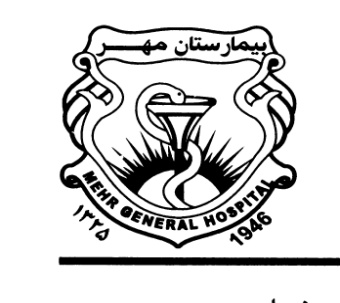 نام و نام خانوادگي ارزشيابي شونده:                                                                           تاريخ:اقدام اصلاحي:امضاء پرسنل:                                                                            سرپرستار:                                               سوپروايزر باليني:سوپروايزر آموزشي:                                                                   مترون:رديفرفتار و ظاهرارزش0 تا 9 نمره0 تا 9 نمره0 تا 9 نمرهرديفرفتار و ظاهرارزشماه اولماه دومماه سوم1ظاهر آراسته و مرتب بر اساس فرم بيمارستان12استفاده از اتيكت شناسايي عكس دار23استفاده از كفش مناسب24عدم استفاده از موبايل و تلفن غير ضروري و مكرر25نداشتن آرايش غليظ و لاك ناخن يا ظاهر غير متعارف2انضباط اداريانضباط اداري0 تا 25 نمره0 تا 25 نمره0 تا 25 نمره6تعهد كاري و اجراي دستورات مافوق47متانت و رازداري و صداقت در گفتار و كردار28عدم تاخير در ورود به طور مكرر29عدم تعجيل در خروج به طور مكرر210عدم مرخصي بيش از 7 روز در ماه111عدم جابجائي مكرر در برنامه هاي ماهيانه (بيش از 3 بار)312عدم غيبت غير موجه113نداشتن استعلاجي بيش از 3 روز114عدم دريافت تذكر و توبيخي در پرونده115رعايت سلسله مراتب و قوانين اداري و رفتار محترمانه با مافوق و همكاران316رفتار محترمانه، ‌مودبانه و حرفه اي با بيماران و اجتناب از پرخاشگري و نزاع با بيماران و همراهان5وظايف شغليوظايف شغلي0 تا 43 نمره0 تا 43 نمره0 تا 43 نمره17استفاده و بكارگيري خط مشي هاي باليني و روش هاي صحيح و علمي در انجام امور مراقبتي518رعايت بهداشت دست و اصول كنترل عفونت در بخش219رعايت اصول ايمني بيمار220حضور و تحويل دقيق و درست بيمار در جابجائي شيفت بر بالين221آگاهي به امور بخش و بيماران 222پيگيري نيازهاي مراقبتي بيماران (نسخه دارويي، مشاوره ها، پاراكلينيك و ...)223ارزيابي صحيح و شناسايي بيماران بدحال و ثبت صحيح در پرونده324نوشتن برنامه مراقبتي و اجراي آن براي بيمار(فرآيند پرستاري)325ثبت صحيح گزارش هاي پرستاري و چارتها226تكميل درست فرم هاي مربوط به مراقبت از بيمار (خطا، حادثه، پايش خون و ...)227نگهداري و استفاده درست و صحيح از تجهيزات بخش228حضور مداوم در بخش و سركشي مداوم به بيماران و رعايت زمان كار و استراحت329شركت و همكاري در آموزش به بيمار330حضور و نظارت بر بالين بيمار در هنگام ارائه پروسيجرها توسط سايرين331همكاري با پزشكان و همكاران واحد در مراقبت از بيماران232پذيرفتن مسئوليت هاي بيش از وظيفه در شيفت233همكاري در پذيرش اضافه كاري و شيفت گردشي3مشاركت و همكاري0 تا 90 تا 90 تا 934همكاري در برنامه ها و اجراي دستورالعمل هاي دفتر پرستاري و برنامه هاي اعتبار بخشي335همكاري در آموزش پرسنل جديدالورود و ارائه آموخته هاي خود به ساير همكاران336همكاري با سوپروايزر وقت در كمك به ساير بخش ها‌(رليف)3آموزش و پژوهش0 تا 50 تا 50 تا 1137شركت در برنامه هاي آموزشي بيمارستان338شركت در برنامه هاي آموزشي واحد239كسب حداقل 6 امتياز بازآموزي در پايان هر فصل از سامانه آموزش مداوم ircme.ir6_________نمره كل:نمره كل:نمره كل: